  ROMÂNIAJUDEŢUL NEAMŢCOMUNA ION CREANGĂCONSILIUL  LOCALHOTĂRÂREA Nr. 49  din 27.06.2024  privind aprobarea majorarii cu 10% fata de nivelul acordat pentru luna decembrie 2023 a veniturilor salariale existente , ale angajatilor din cadrul aparatului de specialitate al Primarului Comunei Ion Creangă si a celorlalte structuri şi servicii publice subordonate Consiliului Local al comunei Ion Creangă, incepand cu data de 1 iunie 2024        Consiliul  local  al  comunei  Ion Creangă, județul  Neamț , întrunit  în ședință ordinară ,       Analizând temeiurile juridice:- art. 3 alin. (1) din Carta europeana a autonomiei locale, adoptata la Strasbourg la 15 octombrie 1985, ratificata prin Legea nr. 199/1997 - ,,prin autonomie locala se intelege dreptul si capacitatea efectiva ale autoritatilor administratiei publice locale de a solutiona si de a gestiona, in cadrul legii, in nume propriu si in interesul populatiei locale, o parte importanta a treburilor publice”- art. 75 din OUG nr. 57/2019 privind Codul Administrativ - ,,Administraţia publică locală din unităţile administrativ - teritoriale se organizează şi funcţionează în temeiul principiilor generale ale administraţiei publice prevăzute la partea I titlul III şi al principiilor generale prevăzute în Legea nr. 199/1997 pentru ratificarea Cartei europene a autonomiei locale, adoptată la Strasbourg la 15 octombrie 1985, precum şi a următoarelor principii specifice: a) principiul descentralizării;b) principiul autonomiei locale; si art. 84 – alin. (3) Autonomia locală este numai administrativă şi financiară, fiind exercitată pe baza şi în limitele prevăzute de lege. si alin. (4) Autonomia locală priveşte organizarea, funcţionarea, competenţa şi atribuţiile autorităţilor administraţiei publice locale, precum şi gestionarea resurselor care, potrivit legii, aparţin comunei, oraşului, municipiului sau judeţului, după caz.- Art. 23, alin. (1) din Legea nr. 273/2006 privind finanțele publice locale, cu modificările și completările ulterioare;- art.11 alin. (1)-(2) şi alin. (4), coroborat cu art. 3 alin. (1), art. 6, art. 7 lit. a), lit. d), art. 9, art. 10 alin. (1)-(4), art. 13 alin. (1), art. 15, art. 19 alin. (2), art. 38, alin. (3), lit. a), lit. e), lit. f), ale anexei VIII, capitolul I, lit. A), pct. III, lit. B, art. 7 alin. (1) lit. b) şi alin. (2), capitolul II, lit. A), pct. IV, lit. b),  din Legea nr. 153/2017 privind salarizarea personalului plătit din fonduri publice, cu modificările şi completările ulterioare, - art. I alin. (1), art. II din O.U.G. nr. 53 din 23. 05.2024 privind unele măsuri referitoare la salarizarea personalului din unele sectoare de activitate bugetară, precum și regelemtarea unor  aspect  organizatorice;- Legea nr. 103/2023 privind aprobarea Ordonanței de urgență a Guvernului nr. 115/2022 pentru completarea art. I din Ordonanța de urgență a Guvernului nr. 103/2021 privind unele măsuri fiscal – bugetare, prorogarea unor termene, precum și pentru modificarea și completarea unor acte normative.      Ținând  cont  de  prevederile:-H.C.L  nr. 13  din 12.02.2024  pentru  aprobarea  bugetului  local al Comunei  Ion Creanga , pentru  anul  2024, cu  modificarile  si  completarile  ulterioare ;- H.C.L. nr. 142 din 20.11.2023 privind aprobarea reorganizării aparatului de specialitate al primarului comunei Ion Creangă începând cu 01 noiembrie 2023 precum și aprobarea statului de funcții și a organigrameu în conformitate cu Legea nr. 296/2023 privind unele măsuri fiscal – bugetare pentru asigurarea sustenabilității financiare a României pe termen lung;- Dispoziției nr. 15 din 25.01.2024 pentru stabilirea modalității tranzitorii de aplicare a actelor administrative anterioare privind individualizarea indemnizațiilor pentru demnitari, precum și a salariilor de bază aferente funcțiilor publice și contractuale din cadrul aparatului de specilitate al primarului comunei Ion Creangă, începând cu 01 ianuarie 2024.     Luând act de:- Raportul de specialitate întocmit de dna. Dumitriu Mihaela – consilier resurse umane, inregistrat sub nr. 5832 din 27.05.2024 privind aprobarea majorarii cu 10% fata de nivelul acordat pentru luna decembrie 2023 a veniturilor salariale existente, ale angajatilor din cadrul aparatului de specialitate al Primarului Comunei Ion Creangă, incepand cu data de 1 iunie 2024;- Referatul de aprobare al primarul comunei Ion Creangă inregistrat sub nr. 5831 din 27.05.2024,  prin care propune aprobarea majorarii cu 10% fata de nivelul acordat pentru luna decembrie 2023 a veniturilor salariale existente, ale angajatilor din cadrul aparatului de specialitate al Primarului Comunei Ion Creangă, incepand cu data de 1 iunie 2024;-avizul pentru  legalitate ,intocmit de  secretarul general  al  UAT ; -avizele  favorabile  al  comisiilor  de specialitate  ale  Consiliului  local .    În temeiul art.129, alin. (1), alin. (2) lit. ”a”, alin. (3) lit. ”c”, art. 139 alin. (1) și ale art. 196 alin. (1) lit. ”a” din Ordonanța de urgență nr. 57/2019 privind Codul administrativ, actualizata, cu modificarile si completarile ulterioare;     Consiliul  Local  Ion  Creanga, judetul Neamt,  adoptă prezenta ;HOTĂRÂRE :     Art. 1 alin.(l) Începând cu data de 01.06.2024 se aproba majorarea cu 10% fata de nivelul acordat pentru luna decembrie 2023 a veniturilor salariale existente, ale angajatilor din cadrul aparatului de specialitate al Primarului Comunei Ion Creangă, conform Anexei la  prezenta .Alin.(2) Personalul care exercita activitatea de control financiar preventiv, beneficiază de o majorare de 10% a salariului de bază și pentru agentii de paza de un spor pentru munca prestată în timpul nopții de 25% potrivit programului normal de lucru,care își desfășoară activitatea între orele 22,00 și 6,00 , conform art. 15 si art. 20 din Legea nr. 153/2017 privind salarizarea personalului plătit din fonduri publice, cu modificările și completările ulterioare.Alin.(3) Indemnizatia lunară pentru funcția de demnitate publica , primar, incepand cu 01.06.2024, se mentin la nivelul aferent lunii mai 2024, iar pentru funcția de demnitate publică, viceprimar, începând cu 01.06.2024 se majorează cu 10% față de nivelul acordat pentru luna decembrie 2023.Alin.(4) Cuantumul sporurilor, indemnizatiilor, compensatiilor, primelor si al celorlate elemente ale sistemului de salarizare care fac parte, potrivit legii, din salariul brut lunar, solda lunara de care beneficiaza personalul platit din fonduri publice se mentine la nivelul cuantumului acordat pentru luna decembrie 2023, in masura in care personalul ocupa aceeasi functie si isi desfasoara activitatea in aceleasi conditii .           Alin.(5) Se aproba , lunar, pentru personalul încadrat ale cărui salarii lunare nete sunt de până la 8.000 lei inclusiv, indemnizaţii de hrană la nivelul anual a două salarii minime pe economie în vigoare la data de 1 ianuarie 2019, conform  art. 18 din  Legea  nr. 153/2017 privind  salariazrae  personalului  platit  din  fonduri publice, cu  modificarile  si  completarile  ulterioare,Alin.(6) Nivelul veniturilor salariale ale personalului din cadrul aparatului de specialitate al primarului comunei se stabilește prin hotărâre a consiliului local fără a depăși nivelul indemnizației lunare a funcției de viceprimar, cu încadrarea în cheltuielile de personal aprobate în bugetele de venituri și cheltuieli ale instituției in conformitate cu art. 11 alin. (4) din Legea nr. 153/ 2017 .Art. 2 Indemnizația lunară de care beneficiază consilierii locali ai comunei Ion Creangă pentru participarea la o ședință de plen și o ședință de comisie, este de 10% din indemnizația lunară a primarului, potrivit prevederilor art. 212, alin. (2) și alin.(3) din O.U.G nr. 57/2019 privind Codul Administrativ.Art. 3 Drepturile salariale ale personalului din aparatul de specialitate al Primarului comunei Ion Creangă , județul Neamț , ale personalului contractual si din serviciile publice fara personalitate juridica din subordinea Consiliului Local al Comunei Ion Creangă , județul Neamț se stabilesc începând cu data de 01.06.2023 prin Dispoziție a Primarului comunei Ion Creangă , județul Neamț , potrivit art. I la prezenta.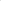 Art. 4 Prezentul proiect de hotărâre se completează cu prevederile Legii-cadru nr. 153 din 28 iunie 2017 privind salarizarea personalului plătit din fonduri publice, modificată, precum și cu celelalte acte normative din domeniul salarizării personalului bugetar.   Art. 5 Începând cu intrarea în vigoare a prezentei , orice altă dispozitie contrară se abrogă.Art. 6 Primarul comunei Ion Creangă , prin compartimentele  de specialitate,  vor aduce la îndeplinire prevederile prezentei.Art. 7 Secretarul general al UAT va comunica prezenta instituțiilor , autoritatilor si persoanelor interesate.                 PREȘEDINTE  DE  ȘEDINȚĂ                                         Contrasemneaza  ptr. Legalitate                  CONSILIER   LOCAL                                                          SECRETAR GENERAL                                  Mihai  UNGUREANU                                                                    Mihaela   NIŢA         Notă:   1. Consilieri prezenţi: 13 consilieri, din cei 15 ce formează consiliul local.                      2. Prezenta hotărâre a fost aprobată cu  13 voturi pentru, _-_voturi împotrivă și -__abțineri         NOTĂ: 1. pentru poziția 7 salariul lunii decembrie 2023 la care a fost calculat 5%, este aferent gradație 2, pentru stabilirea salariului aferent lunii  iunie s-a luat  in  calcul salariul aferent  gradatia 3 .	         2. pentru poziția 21 salariul lunii decembrie 2023 la care a fost calculat 5%, este aferent gradație 4, pentru stabilirea salariului aferent lunii  iunie s-a luat  in  calcul salariul aferent gradatia 5.                 PREȘEDINTE  DE  ȘEDINȚĂ                                                                                                                                                      Contrasemneaza  ptr. Legalitate                  CONSILIER   LOCAL                                                                                                                                                                         SECRETAR GENERAL                                  Mihai  UNGUREANU                                                                                                                                                                              Mihaela   NIŢANr. crt.FunctiaGrad profesionalGradatiasalarul brut lunar decembrie 2023salar brut lunar la 31.05.2024Majorare 10% aplicată salar brut decembrieMajorare 5% aplicată salar brut decembriesalar brut lunar majorat 5% incepand cu 01.06.2024salar brut lunar majorat 5% incepand cu 01.09.20241Viceprimar9.2009.660920-10.580-2Secretar General9.2009.660-46010.12010.5803ConsilierSuperior59.2009.660-46010.12010.5804ConsilierSuperior49.1129.568-45610.02410.4805ConsilierPrincipal58.5929.022-4309.4529.8826ConsilierAsistent58.2188.629-4119.0409.4517ConsilierAsistent37.4508.214-3738.5878.9608ConsilierAsistent27.4507.823-3738.1968.5699ReferentSuperior58.0318.433-4028.8359.23710ReferentPrincipal57.0987.453-3557.8088.16311ConsilierDebutant26.9427.289-3477.6367.98312ReferentAsistent56.5376.864-3277.1917.51813ConsilierAsistent58.2188.629-4119.0409.45114ConsilierAsistent27.4507.823-3738.1968.56915ReferentSuperior37.6448.026-3828.4088.79016ReferentIA57.4717.845-3748.2198.59317Ingrijitor clădiriII44.5564.784-2285.0125.24018ReferentIA57.4717.845-	3748.2198.59319Muncitor calificatI35.1565.414-2585.6725.93020agent pazaI44.5564.784-2285.0125.24021șofer buldoI44.5564904-2285.1325.360Nr. crt.FunctiaGrad profesionalGradatiasalarul brut lunar decembrie 2023salar brut lunar majorat 5% incepand cu 01.01.2024spor de noapte 25%/ore lucrateMajorare 5% aplicată salar brut decembrieSalar brut lunar majorat 5% incepand cu 01.06.2024salar brut lunar majorat 5% incepand cu 01.06.202422șofer microbuzI54.6694.902-2335.1355.36823șofer utilajI54.6694.902-2335.1355.36824ReferentII56.1646.472-3086.7807.08825Referent (adm camine)IA45.6125.893-2816.1746.45526BibliotecarI55.7536.041-2886.3296.61727Sef SVSU 35.8676.160-2936.4536.746